МАУ ДО «Сорокинский центр развития ребёнка – детский сад №1»Мастер-класс для логопедовТема: «Развитие артикуляционной моторики у детей с нарушениями речи, как эффективное средство коррекции звукопроизношения»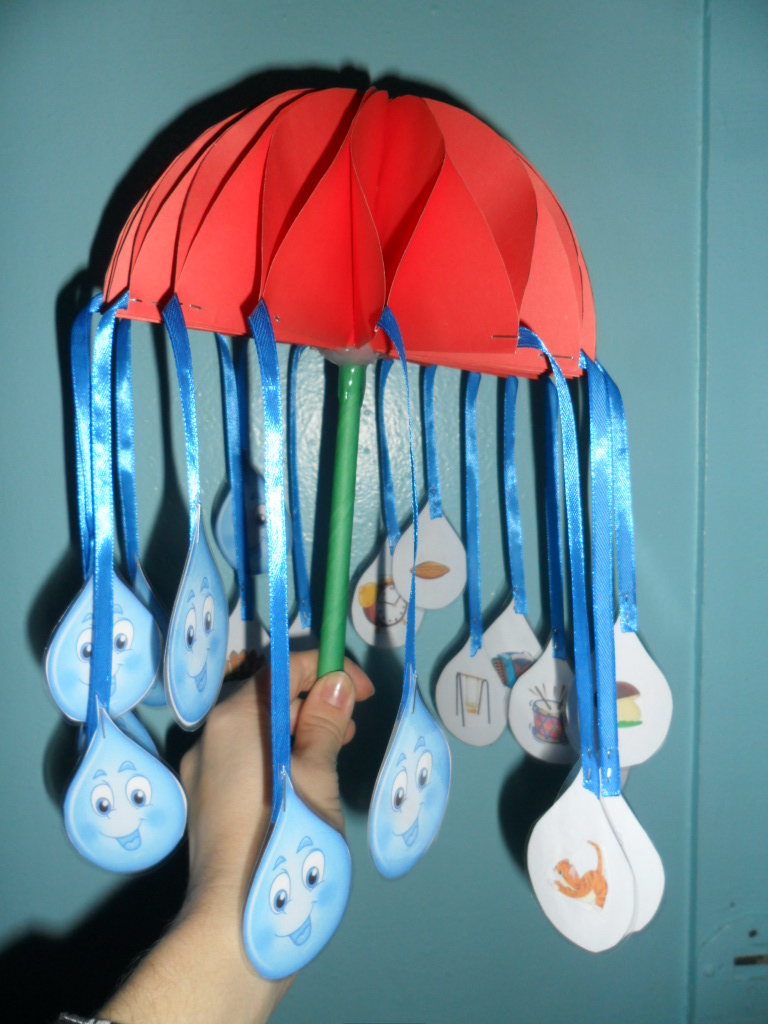 Составила: учитель-логопед Воробьёва Елена Владиславовнас.Б.Сорокино. 2016г.Цель мастер-класса:— повышение профессиональной компетентности воспитателей в вопросе применения специальных логопедических приёмов с целью профилактики возникновения и коррекции  речевых нарушений у детей дошкольного возраста;— формирование знаний по применению артикуляционной  гимнастики на практике;— совершенствование  практических навыков профессиональной деятельности.Задачи:-обучение управлению органами артикуляции;-развитие творческого воображения логопедов;-воспитание трудолюбивости и работе в подгруппах.Ход мастер-класса:Вводная часть: знакомство педагогов с темой, целью, задачами мастер-класса.Основная часть:1часть: теоретическая база2часть: знакомство с играми по развитию артикуляционной моторики, выполнение в подгруппах свой авторской игры.Заключительная часть: обмен мнениями педагогов.Хорошая речь — яркий показатель  всестороннего развития ребенка и подготовленности его к обучению в школеНа чистоту речи ребенка влияют такие факторы, как:— речевой слух,— речевое внимание,— речевое дыхание,— голосовой и речевой аппарат.Речь не является врожденной способностью, она формируется постепенно, и ее развитие зависит от многих причин. Одним из условий нормального становления звукопроизношения является полноценная работа артикуляционного аппарата. Бытующее мнение о том, что звукопроизносительная сторона речи ребенка развивается самостоятельно, без специального воздействия и помощи взрослых — будто бы ребенок сам постепенно овладевает правильным произношением,- глубоко ошибочно. И одних только занятий с логопедом недостаточно для выработки прочных навыков правильного звукопроизношения, необходимы дополнительные упражнения — с родителями и воспитателями.	Артикуляционная гимнастика – это неотъемлемая часть работы по подготовке артикуляционного аппарата ребёнка к постановке звуков. У многих детей отмечается нарушение произношения нескольких групп звуков, в связи с чем, необходимо осваивать упражнения в полном объёме, что требует довольно длительного времени. Чтобы разнообразить занятия подготовительного этапа были разработаны игры: «Логокубики» - на одном кубике статические упражнения, а на другом динамические упражнения; «Лесная тропинка»- зайчик шагает по тропинке и выполняет упражнения; «Полить полянку» - капельками поливаем полянку и выполняем упражнения; «Золотые монетки» - достаём монетки из фасоли и складываем в сундучок знаний; «Зонтик» - идёт дождик и с нашего зонтика капают капельки дождя, опускаем капельки и выполняем упражнения; «Соберем грибы»  - с полянки соберём грибы и сложим в корзинку, тем самым выполняя упражнения, а также имеются просто демонстрационные картинки разного размера, авторские «Улитки» и «Крутилки», стишки с котиком Мурзиком. Данные пособия разнообразны и интересны детям	 Ваши вопросы и предложения?  Предлагаю вам разбиться по подгруппам и изготовить свои коллективные авторские пособия по развитию артикуляционного аппарата.	Расскажите о достоинстве вашей игры.	Спасибо за внимание.